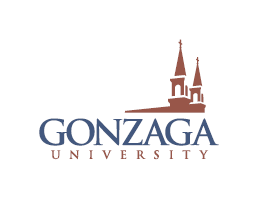 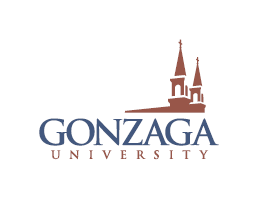 Student Name:   Career Interests: Expected Graduation Date:   Human Physiology Mission StatementThe mission of the Department of Human Physiology at Gonzaga is to foster undergraduate education, scientific research, and dissemination of information in the physiological and biomedical sciences. We value the aspirations, individuality, and success of our students, faculty, and staff who work and learn here. We value academic freedom, creative expression, the pursuit of excellence, and the discernment that stems from logic and reason. We value our shared responsibility to steward resources sustainably and responsibly. We aspire to be a preeminent and innovative undergraduate program in the physiological sciences. We seek to enrich the lives of others through teaching, mentoring, scholarship, experiential learning, creative inquiry, and scientific discovery.Four-Year Academic PlanAt minimum, I will ask for an updated four year plan from you at least once every semester.  I will provide an Excel template for you to use, and ask that you please use that template to develop your plan.  Please also track your summer and study abroad courses (if applicable).  Use the Course Progression forms found on the Human Physiology site to help guide you in the process.  Course Progression formsGonzaga University CoreAs part of the above four year plan, you will incorporate courses to fulfill the University core.  “The university core curriculum is a four-year, cohesive program of study anchored by this question: As students of a Catholic, Jesuit, and Humanistic University, how do we educate ourselves to become women and men for a more just and humane global community? Each year, as students progress through the program, they will address a main theme and question that support the anchoring question.”The overview of the University core courses is provided on the next page.  Additionally, please go to the GU Core website to get further information.Gonzaga University CoreGraduate Program RequirementsMany students in the Human Physiology degree program intend to pursue a graduate degree after graduation.  In order to do this successfully, it is critical that you understand the pre-requisites, both in terms of classes and other activities.  You also need to gain an understanding of the application processes, and other timelines.  It is suggested that you spend dedicated time to research programs to determine:What career path most interests youWhat schools most interest youEntrance requirementsApplication processRankingsBelow are links associated with some common fields pursued by our students.  Additionally, rankings of schools in that area are linked.The Association of American Medical Collegeshttps://www.aamc.org/http://grad-schools.usnews.rankingsandreviews.com/best-graduate-schools/top-medical-schoolsThe American Academy of Physicians Assistantshttps://www.aapa.org/http://grad-schools.usnews.rankingsandreviews.com/best-graduate-schools/top-health-schools/physician-assistant-rankingsThe American Physical Therapy Associationhttps://www.apta.org/http://grad-schools.usnews.rankingsandreviews.com/best-graduate-schools/top-health-schools/physical-therapy-rankingsThe American Occupational Therapy Associationhttp://www.aota.org/http://grad-schools.usnews.rankingsandreviews.com/best-graduate-schools/top-health-schools/occupational-therapy-rankingsPost Graduate DegreeIf you intend to pursue a post-graduate degree, please fill out this page.  This will be critical information to fill out your 4-yr plan.Field of Interest: ______________________List a minimum of three graduate programs, and requirements associated requirements (e.g. GPA, GRE, MCAT scores; pre-reqs; clinical hours required; etc.)Program 1: _____________________________Requirements:Program 2: _____________________________Requirements:Program 3: _____________________________Requirements:Clinical HoursMany programs require clinical (or shadow/intern/volunteer) hours prior to application.  It is vital to accurately document them.  Understand the requirements for the programs you are interested in.  You may need to log:LocationDate/timeSupervisorActivities performedSignaturesSummary of experiencesYou can use the space below to begin logging your hours.Gonzaga University Core ProgressionGonzaga University Core ProgressionGonzaga University Core ProgressionGonzaga University Core ProgressionGonzaga University Core ProgressionGonzaga University Core ProgressionGonzaga University Core ProgressionGonzaga University Core ProgressionGonzaga University Core ProgressionGonzaga University Core ProgressionGonzaga University Core ProgressionGonzaga University Core ProgressionGonzaga University Core ProgressionGonzaga University Core ProgressionGonzaga University Core ProgressionGonzaga University Core ProgressionGonzaga University Core ProgressionGonzaga University Core ProgressionGonzaga University Core ProgressionGonzaga University Core ProgressionGonzaga University Core ProgressionGonzaga University Core ProgressionGonzaga University Core ProgressionGonzaga University Core ProgressionGonzaga University Core ProgressionYearly Question Yearly Question Fundamental Core Courses and CreditsFundamental Core Courses and CreditsFundamental Core Courses and CreditsFundamental Core Courses and CreditsFundamental Core Courses and CreditsFundamental Core Courses and CreditsFundamental Core Courses and CreditsFundamental Core Courses and CreditsFundamental Core Courses and CreditsFundamental Core Courses and CreditsFundamental Core Courses and CreditsFundamental Core Courses and CreditsFundamental Core Courses and CreditsFundamental Core Courses and CreditsFundamental Core Courses and CreditsFundamental Core Courses and CreditsBroadening CoursesBroadening CoursesBroadening CoursesRequired Course DesignationRequired Course DesignationRequired Course DesignationRequired Course DesignationFreshmanUnderstanding and Creating: How do we pursue knowledge and cultivate understanding?FreshmanUnderstanding and Creating: How do we pursue knowledge and cultivate understanding?Writing (WE)             (3 cr.)Reasoning(3 cr.)Reasoning(3 cr.)Reasoning(3 cr.)Reasoning(3 cr.)Reasoning(3 cr.)First-YearSeminar(3 cr.)Communication & Speech(3 cr.)Scientific Inquiry(2+1 Lab cr.)Math(3 cr.)Social & Behav. Science(3 cr.)Writing Enriched (WE)(3 total,2 unspecified)FreshmanUnderstanding and Creating: How do we pursue knowledge and cultivate understanding?Writing Enriched (WE)(3 total,2 unspecified)SophomoreBeing and Becoming: Who are we and what does it mean to be human?SophomoreBeing and Becoming: Who are we and what does it mean to be human?Christianity & Catholic Traditions(3 cr.)Christianity & Catholic Traditions(3 cr.)Christianity & Catholic Traditions(3 cr.)Christianity & Catholic Traditions(3 cr.)Philosophy of Human Nature(3 cr.)Philosophy of Human Nature(3 cr.)Literature(3 cr.)Social Justice(SJ)(1 unspecified)SophomoreBeing and Becoming: Who are we and what does it mean to be human?Social Justice(SJ)(1 unspecified)JuniorCaring and Doing: What principles characterize a well lived life?JuniorCaring and Doing: What principles characterize a well lived life?World/Comparative Religion (GS)(3 cr.)World/Comparative Religion (GS)(3 cr.)World/Comparative Religion (GS)(3 cr.)World/Comparative Religion (GS)(3 cr.)World/Comparative Religion (GS)(3 cr.)Ethics(3 cr.)Ethics(3 cr.)History(3 cr.)GlobalStudies(GS)(2 total,1 unspecified)JuniorCaring and Doing: What principles characterize a well lived life?GlobalStudies(GS)(2 total,1 unspecified)SeniorImagining the Possible: What is our role in the world?SeniorImagining the Possible: What is our role in the world?Core Integration Seminar(3 cr.)Core Integration Seminar(3 cr.)Core Integration Seminar(3 cr.)Fine Arts(3 cr.)SeniorImagining the Possible: What is our role in the world?Total credits: 4533 credits in the core of the Core33 credits in the core of the Core33 credits in the core of the Core33 credits in the core of the Core33 credits in the core of the Core33 credits in the core of the Core33 credits in the core of the Core33 credits in the core of the Core33 credits in the core of the Core33 credits in the core of the Core33 credits in the core of the Core33 credits in the core of the Core33 credits in the core of the Core33 credits in the core of the Core33 credits in the core of the Core33 credits in the core of the Core12 broadening credits in the Core12 broadening credits in the Core12 broadening credits in the Core12 broadening credits in the Core12 broadening credits in the Core12 broadening credits in the Core12 broadening credits in the Core